SOMtoday voor oudersOp het Mondriaan College wordt gewerkt met een elektronische leeromgeving (elo), namelijk SOMtoday. Uw kind krijgt op de elo informatie over zijn/haar rooster, over het huiswerk en over in te leveren opdrachten. Ook kunnen leerlingen en docenten via de elo met elkaar mailen. Ouders hebben een eigen account om met hun kinderen mee te kijken in SOMtoday.U kunt op de elo alles zien/doen met uitzondering van het volgende:U ziet geen berichten aan/van uw kinderenU kunt geen huiswerk afvinkenU kunt geen werkstukken inleverenU kunt geen digitaal leermateriaal van uitgevers benaderenAanmelden op de elo: SOMtodayU ontvangt aan het begin van het jaar uw inloggegevens voor SOMtoday.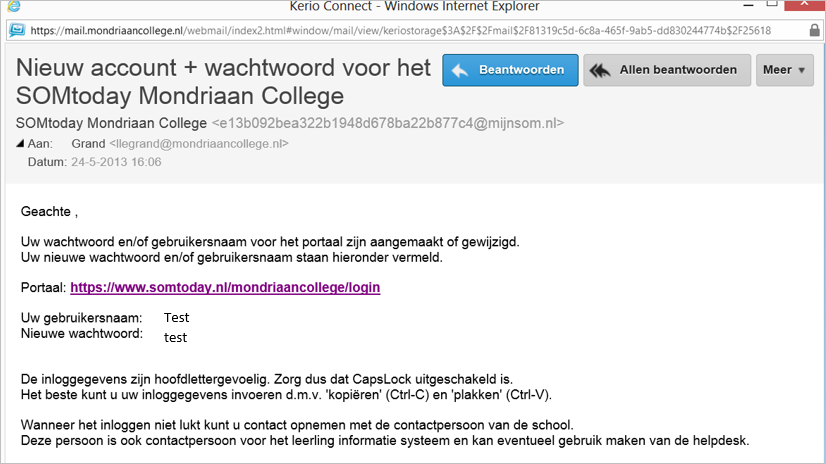 SOMtoday is te bereiken via de link in de mail die u ontvangt of via de Mondriaansite: www.mondriaancollege.nl tabje ‘elo’. 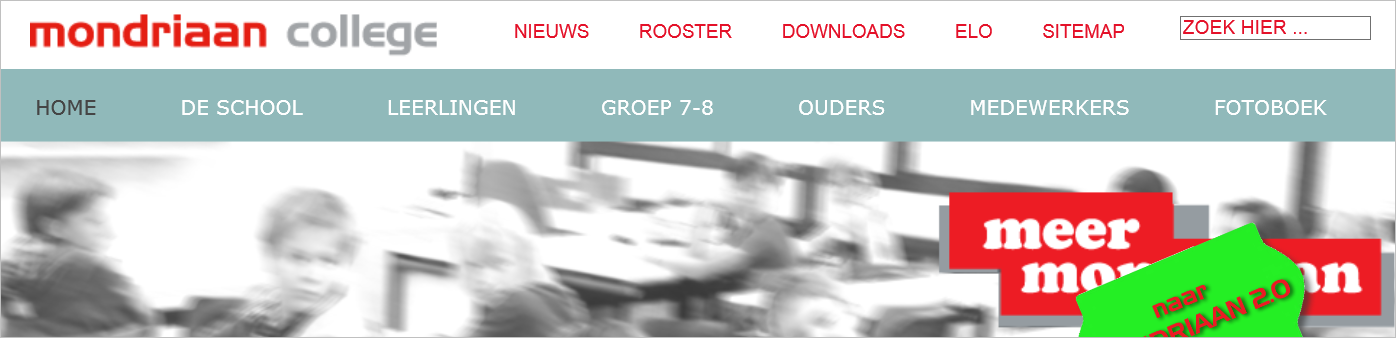 Na klikken op de link bereikt u het aanmeldscherm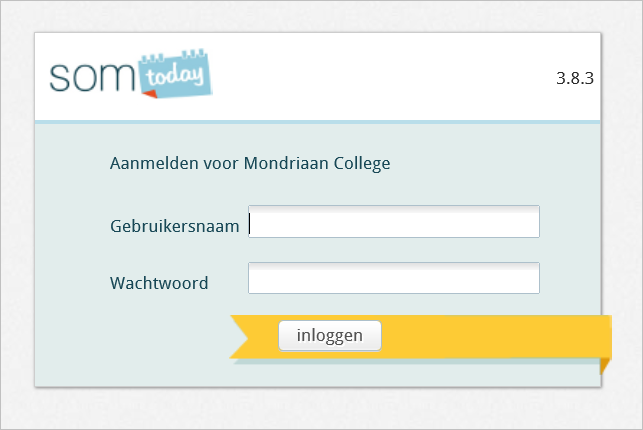 Geef hier uw gebruikersnaam en wachtwoord op zoals deze vermeld zijn in de mail. (kopieer eventueel uw wachtwoord uit de mail)Klik daarna op inloggen. Er wordt nu een foto getoond van uw kind/kinderen. Klik op de foto van het kind waarvan u de elo wilt bekijken.NieuwsHet ‘nieuwsscherm’ verschijnt. Hier wordt uw kind geinformeerd over de nieuwste cijfers en wijzigingen in het huiswerk. Ook verschijnen hier berichten van docenten voor uw kind.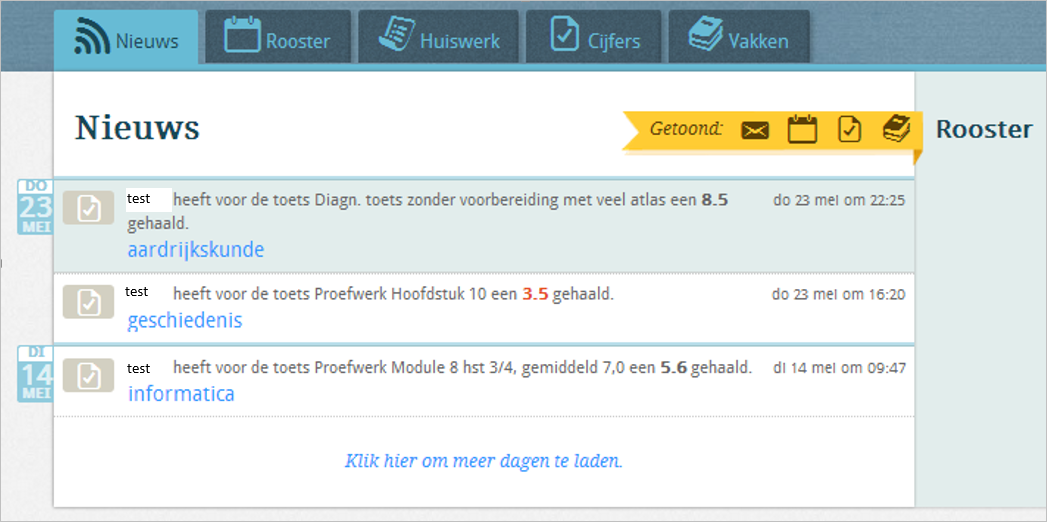 RoosterVia het tabje ‘rooster’ is het actuele rooster van die dag op te vragen. Ook wordt hier aangegeven of uw kind huiswerk af moet hebben.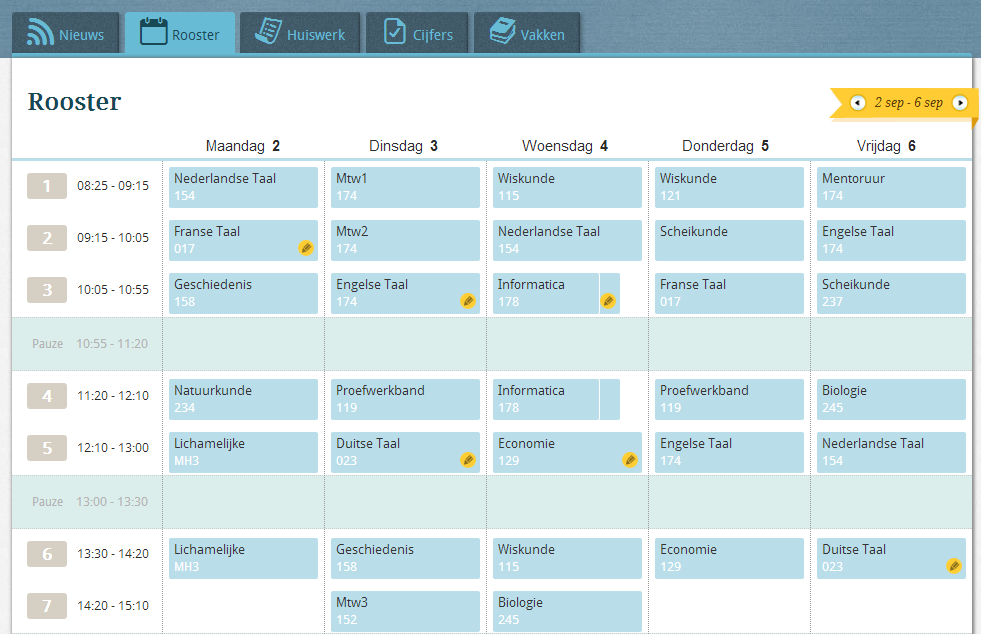 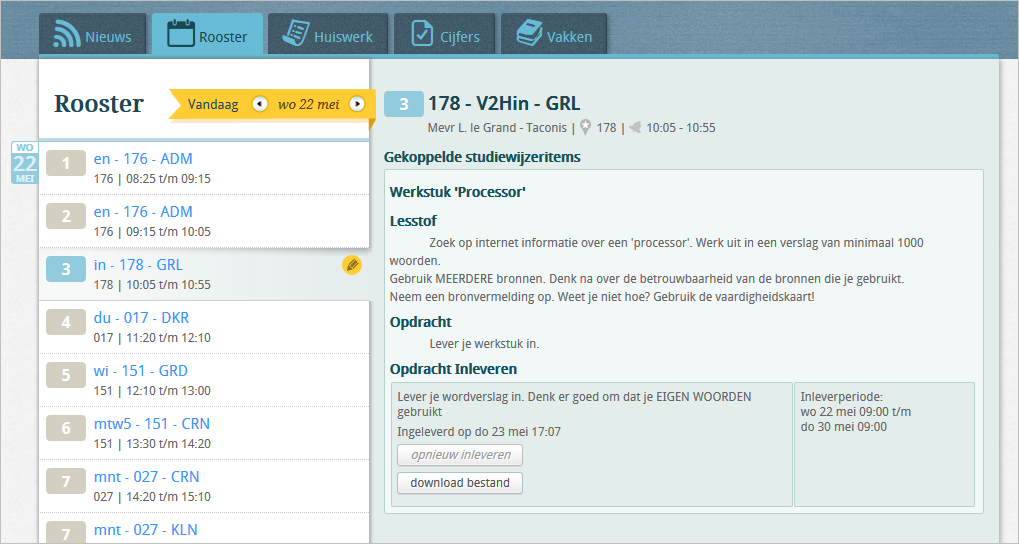 HuiswerkVia het tabje  ‘huiswerk’ wordt getoond vindt u al het huiswerk voor een dag overzichtelijk bij elkaar. Uw kind kan huiswerk dat hij/zij af heeft ‘afvinken’ zodat er een goed overzicht blijft bestaan. Door op de regel met het huiswerk te klikken wordt de detailinformatie zichtbaar.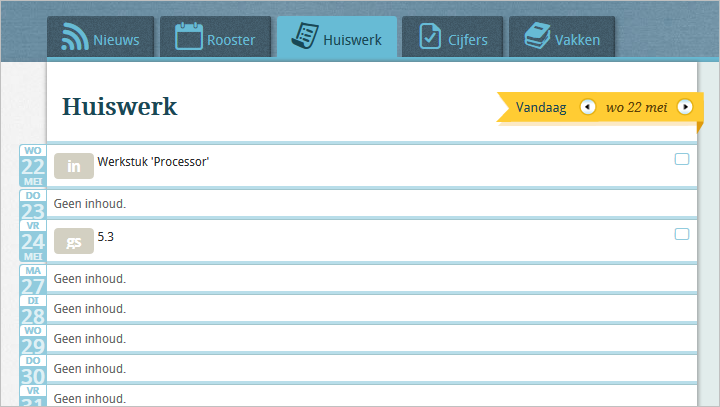 CijfersVia het tabje ‘cijfers’ wordt een actueel cijferoverzicht getoond.Klik op een vak om het cijferoverzicht van dat specifieke vak te zien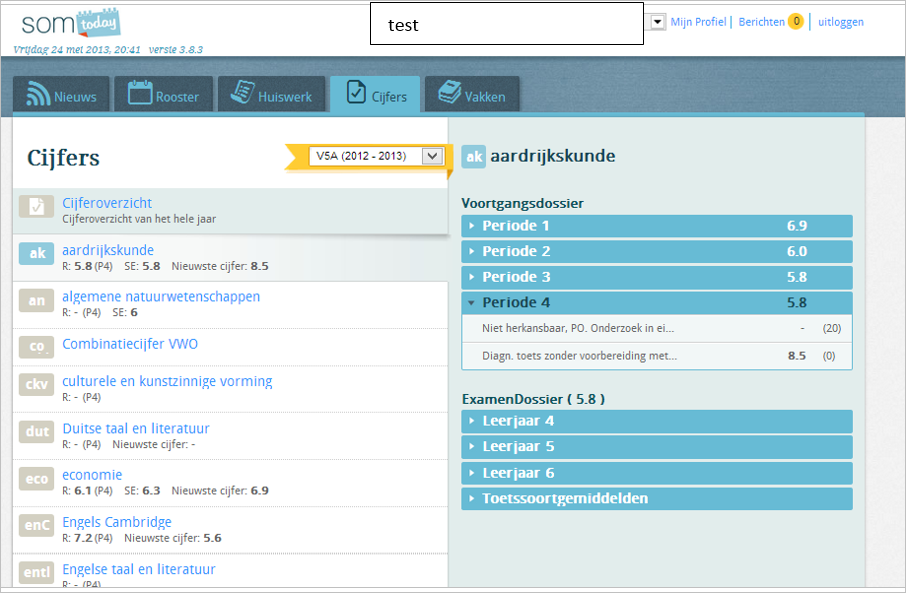 Klik direct boven de vakken op ‘cijferoverzicht’ om een overzicht van alle cijfers te zien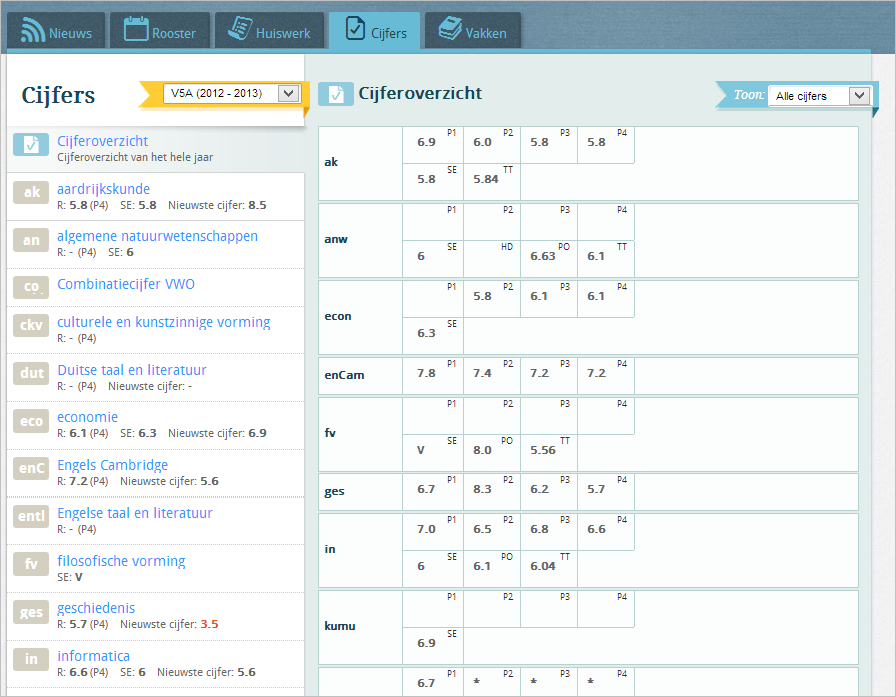 VakkenVia het tabje ‘vakken’ wordt een overzicht van alle vakken getoond. Door op een vak te klikken wordt getoond wat de huidige en komende 3 weken op het programma staat.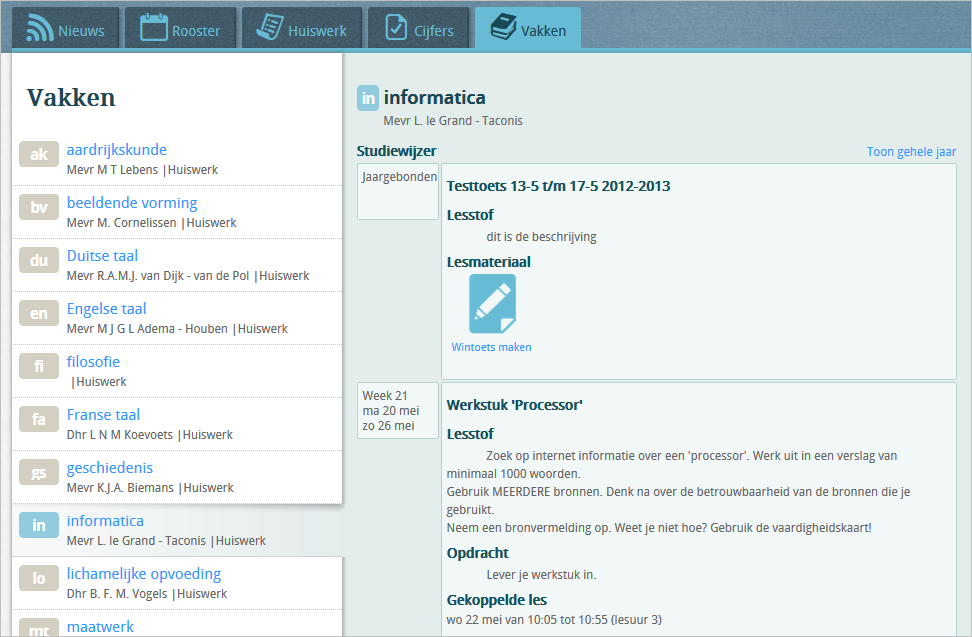 AfmeldenRechtsboven in het scherm kunt u zich afmelden. Klik hiervoor op ‘uitloggen’. 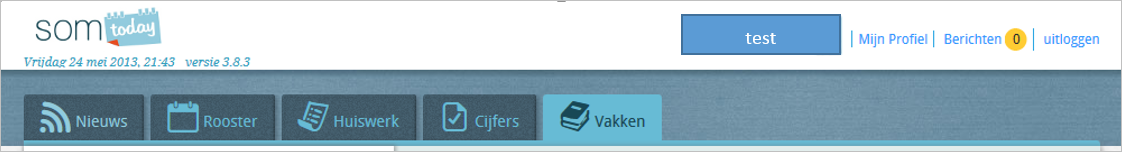 